. 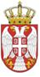 	Република СрбијаОСНОВНА ШКОЛА „КРАЉ ПЕТАР  I“        Ниш, Војводе Путника бр. 1Број: 610-1985/18-2-2019- 04        Датум: 21. 11.2019. годинеИ З В О Диз записника са 18.  телефонске седнице,Школског одбора  ОШ »Краљ Петар I«  Ниш,одржане дана  21. 11. 2019. године.ОДЛУКЕ1. Донета Одлука о доношењу Измене Плана набавки за 2019. годину.								записничар								Лидија Цветковић